Приложение 1 к решению двадцать девятой сессии Совета муниципального образования городского округа "Усинск" пятого созыва от 07 мая 2020 года № 445Графическое изображение фрагмента Карты градостроительного зонирования Правил землепользования и застройки городского округа  «Усинск» (населенный пункт поселок городского типа Парма) (замена  территориальной зоны  «Р.1. Зона природного ландшафта» на территориальную зону «ЗД. Зона здравоохранения»До внесения изменений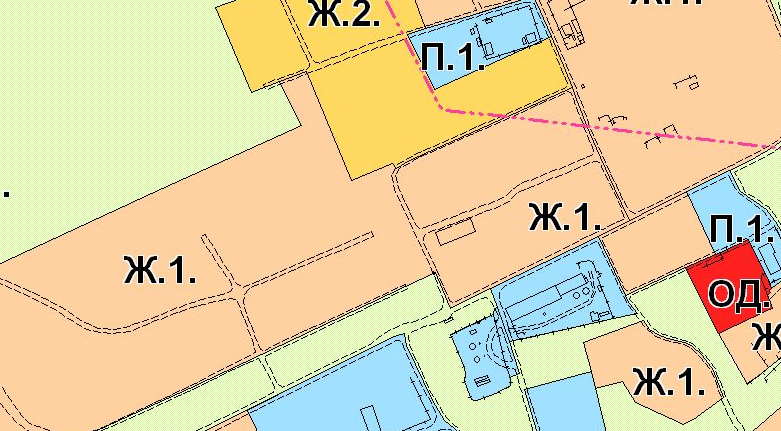 После внесения измененийПриложение 2 к решению двадцать девятой сессии Совета муниципального образования городского округа "Усинск" пятого созыва от 07 мая 2020 года № 445Графическое изображение фрагмента Карты градостроительного зонирования Правил землепользования и застройки городского округа  «Усинск» (населенный пункт поселок городского типа Парма) (замена  территориальной зоны  «Р.1. Зона природного ландшафта» на территориальную зону «П.1. Коммунально-складская зона»До внесения изменений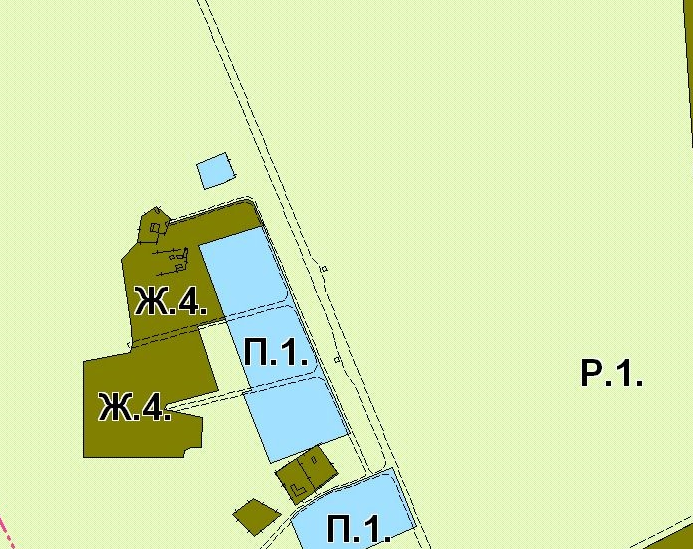 После внесения изменений